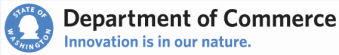 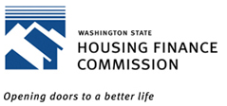 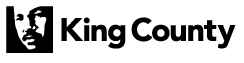 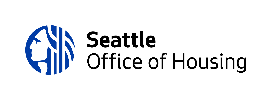 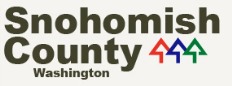 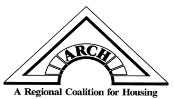 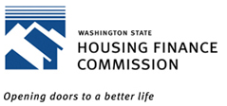 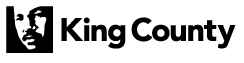 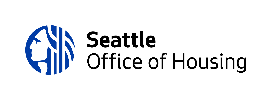 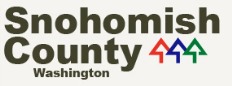 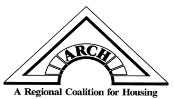 The Combined Funders Application is accepted by all of the following funders:Washington State Housing Trust FundCity of Seattle Office of Housing King County Housing Finance ProgramSnohomish County Office of Housing and Community DevelopmentA Regional Coalition for Housing (ARCH)Washington State Housing Finance Commission for Low-Income Housing Tax Credits  Section 1: Project SummaryOverall SummaryTab 1 FormsSection 2: Project NarrativeProject Physical CharacteristicsGreen Building StandardsNon-Residential SpaceNeighborhood/Off-Site AmenitiesNeighborhood NotificationZoningExisting StructuresIf yes, please complete Section 4, RelocationHistorical ElementsPhase I Environmental Site Assessment (ESA)/Limited Survey For information regarding the required Phase I ESA and Limited Survey, see Sections 205.4.1 and 205.5, respectively, of the Housing Trust Fund Handbook.Site/Parcel CharacteristicsIf yes, you must provide the Lessor’s information on Form 9APotential Development or Timing ObstaclesTab 2 FormsSection 3: Need & Populations ServedPopulation NarrativeIf you answered “yes” to Question 4, you must complete Form 8C, Personnel (Service and Operating) and Non-Personnel Expenses. If you answered “Yes” to Question 5, you must complete both Form 8C and Section 10, Services.Community PrioritiesMarket StudyTab 3 FormSection 4: Relocation If you answered No to both Questions 2 and 3, skip to Section 5. If you answered “Yes” to either or both, please continue.Type of RelocationRelocation NoticesTab 4 FormSection 5: Project ScheduleTab 5 FormSection 6: Development Budget NarrativeValue of Project SiteCapitalized ReservesContractingCapital Needs AssessmentApplications for most Rehabilitation projects are required to submit a third party Capital Needs Assessment (CNA) as an attachment. New Construction projects and Substantial (“Gut”) Rehab projects must provide an as-built CNA after certificate of occupancy – consult individual funders’ policies for specifics. If you are applying for Low Income Housing Tax Credits (LIHTC), you must comply with the CNA requirements in the WSHFC Policies (Chapter 4, Section 4.17.5). If you are applying for other public funding, or are combining other public funding with LIHTC’s, consult the definition in the State Housing Trust Fund Handbook (Chapter 2, Section 205.10). Construction Cost EstimateFor information regarding what must be included in a required Construction Cost Estimate, consult the program handbook of each Public Funder you are seeking funding from. If an identified public funder has not yet adopted a formal Cost Policy, refer to the WSHFC Policies (Chapter 3, Section 3.2, et seq.) and to the State Housing Trust Fund Handbook (Chapter 2, Section 205.9).**	Note that all public funders will review development budgets in relation to the Washington State Housing Finance Commission’s (WSHFC) Total Development Cost per Unit Limits, but may consider other factors to evaluate whether development costs are reasonable.  WSHFC’s proposed 2017 limits are as follows:*Total Development Cost as defined by WSHFC excludes the cost of land and capitalized reserves. The 2017 proposed policy also excludes offsite infrastructure. Please see the WSHFC Policies for further clarification.Tab 6 FormsSection 7: Project Financing Capital CampaignsTab 7 FormsSection 8: Project OperationsRental AssistanceTab 8 FormsSection 9: Development TeamDevelopment PersonnelOrganizational HistoryNote: If applicants are proposing to develop or operate housing through partnerships, please respond to questions pertaining to capacity on behalf of the partner assuming primary ownership responsibility and financial risk for the project.Project OwnershipProperty ManagementTab 9 FormsSection 10:  ServicesIf you are partnering with another agency or agencies to provide services, attach MOU’s detailing roles and responsibilities.Referral and EnrollmentMaintaining Housing – Program Participation RequirementsLeveraging of Service ResourcesNote: all leveraged financial resources should be reflected in Forms 8B, 8C and 8D (as applicable)Time-Limited HousingPerformance MeasuresServices for Special Needs PopulationsCultural CompetencyOther Service ProvidersSection 11: LIHTC ScoringTab 11 FormPlease provide a concise summary description of the proposed project. Briefly touch on target population, tenant services (if applicable), project scale and any other significant project, program or design features. Explain why your organization has chosen to pursue this particular project in this location. What are the primary public benefits or opportunities provided by this project?  (Note: this is intended to be a comprehensive summary of your project. More details on particular aspects of your project can be provided below.)Please provide a concise summary description of the proposed project. Briefly touch on target population, tenant services (if applicable), project scale and any other significant project, program or design features. Explain why your organization has chosen to pursue this particular project in this location. What are the primary public benefits or opportunities provided by this project?  (Note: this is intended to be a comprehensive summary of your project. More details on particular aspects of your project can be provided below.)Please provide a concise summary description of the proposed project. Briefly touch on target population, tenant services (if applicable), project scale and any other significant project, program or design features. Explain why your organization has chosen to pursue this particular project in this location. What are the primary public benefits or opportunities provided by this project?  (Note: this is intended to be a comprehensive summary of your project. More details on particular aspects of your project can be provided below.)Please complete the following Excel Form and insert it behind Tab 1:Form 1A: Project SummaryProvide a detailed description of the physical characteristics of the proposed project. Discuss planned construction, rehabilitation, and/or other improvements. Provide a detailed description of the physical characteristics of the proposed project. Discuss planned construction, rehabilitation, and/or other improvements. Describe how the design of the project will meet the particular needs of the project’s target population(s). Include descriptions of any on-site amenities, and relate how these contribute to the project’s ability to serve the target population(s):Describe how the design of the project will meet the particular needs of the project’s target population(s). Include descriptions of any on-site amenities, and relate how these contribute to the project’s ability to serve the target population(s):The Evergreen Sustainable Development Standard (ESDS) is required by most public funders in the State of Washington. Please indicate any Green Building Standards beyond ESDS for which you plan to pursue certification:The Evergreen Sustainable Development Standard (ESDS) is required by most public funders in the State of Washington. Please indicate any Green Building Standards beyond ESDS for which you plan to pursue certification:The Evergreen Sustainable Development Standard (ESDS) is required by most public funders in the State of Washington. Please indicate any Green Building Standards beyond ESDS for which you plan to pursue certification:The Evergreen Sustainable Development Standard (ESDS) is required by most public funders in the State of Washington. Please indicate any Green Building Standards beyond ESDS for which you plan to pursue certification:The Evergreen Sustainable Development Standard (ESDS) is required by most public funders in the State of Washington. Please indicate any Green Building Standards beyond ESDS for which you plan to pursue certification:The Evergreen Sustainable Development Standard (ESDS) is required by most public funders in the State of Washington. Please indicate any Green Building Standards beyond ESDS for which you plan to pursue certification:The Evergreen Sustainable Development Standard (ESDS) is required by most public funders in the State of Washington. Please indicate any Green Building Standards beyond ESDS for which you plan to pursue certification:Green CommunitiesGreen CommunitiesBuilt Green – State the Level:Built Green – State the Level:LEED – State the Type and Level:LEED – State the Type and Level:Energy Star – State the Type:Energy Star – State the Type:Other – please name which Standard, and the extent to which you are pursuing it:Other – please name which Standard, and the extent to which you are pursuing it:Other – please name which Standard, and the extent to which you are pursuing it:Other – please name which Standard, and the extent to which you are pursuing it:Other – please name which Standard, and the extent to which you are pursuing it:If you are pursuing a standard beyond ESDS, please state why and indicate if it is required by another funder.If you are pursuing a standard beyond ESDS, please state why and indicate if it is required by another funder.Please describe any uncommon design components or characteristics of the Project that contribute to improved energy performance, thermal comfort, a healthier indoor environment, increased durability and/or simplified maintenance requirements.Please describe any uncommon design components or characteristics of the Project that contribute to improved energy performance, thermal comfort, a healthier indoor environment, increased durability and/or simplified maintenance requirements.YesYesNoDoes the project contain any non-residential space not dedicated for the sole use of the project’s residents (e.g. social service office space, commercial space or anything else included in the non-residential budget)?Does the project contain any non-residential space not dedicated for the sole use of the project’s residents (e.g. social service office space, commercial space or anything else included in the non-residential budget)?Does the project contain any non-residential space not dedicated for the sole use of the project’s residents (e.g. social service office space, commercial space or anything else included in the non-residential budget)?Does the project contain any non-residential space not dedicated for the sole use of the project’s residents (e.g. social service office space, commercial space or anything else included in the non-residential budget)?Does the project contain any non-residential space not dedicated for the sole use of the project’s residents (e.g. social service office space, commercial space or anything else included in the non-residential budget)?Does the project contain any non-residential space not dedicated for the sole use of the project’s residents (e.g. social service office space, commercial space or anything else included in the non-residential budget)?If so, will this space generate any income for the project?If so, will this space generate any income for the project?Please provide a description of the non-residential space, including whether the space is to be used for commercial or social service purposes, whom the intended tenant is, and how the space will be used.Please provide a description of the non-residential space, including whether the space is to be used for commercial or social service purposes, whom the intended tenant is, and how the space will be used.If the non-residential space is to be treated as a condominium separate from the residential project, or if it is long-term master leased, please explain the ownership structure.If the non-residential space is to be treated as a condominium separate from the residential project, or if it is long-term master leased, please explain the ownership structure.Briefly describe the property location, neighborhood, transportation options, local services and amenities adjacent to the property.  In the case of scattered site rentals, if a site has not been identified, describe the characteristics of the location being sought and document the availability of applicable sites and the timeline for obtaining site control.Briefly describe the property location, neighborhood, transportation options, local services and amenities adjacent to the property.  In the case of scattered site rentals, if a site has not been identified, describe the characteristics of the location being sought and document the availability of applicable sites and the timeline for obtaining site control.Please list nearest stores for daily necessities (food, household items, personal care items, etc.):Please list nearest stores for daily necessities (food, household items, personal care items, etc.):Please list nearest stores for daily necessities (food, household items, personal care items, etc.):Please list nearest stores for daily necessities (food, household items, personal care items, etc.):Please list nearest stores for daily necessities (food, household items, personal care items, etc.):Please list nearest stores for daily necessities (food, household items, personal care items, etc.):Store NameStore NameTypeAddressAddressDistance from Project1.2.3.4.For family and youth projects, please list nearest schools:For family and youth projects, please list nearest schools:For family and youth projects, please list nearest schools:For family and youth projects, please list nearest schools:For family and youth projects, please list nearest schools:School NameSchool NameTypeAddressDistance from Project1.2.3.4.Please list nearest parks and other recreational amenities (e.g. parks, sports fields, swimming pools):Please list nearest parks and other recreational amenities (e.g. parks, sports fields, swimming pools):Please list nearest parks and other recreational amenities (e.g. parks, sports fields, swimming pools):Please list nearest parks and other recreational amenities (e.g. parks, sports fields, swimming pools):Please list nearest parks and other recreational amenities (e.g. parks, sports fields, swimming pools):Amenity  NameAmenity  NameTypeAddressDistance from Project1.2.3.4.Please list nearest public transit stops and routes to the proposed development. Urban: a 0.5-mile distance of combined transit services (bus, rail, & ferry). Rural / Tribal: a 5-mile distance of the following transit options: 1) vehicle share program; 2) dial-a-ride program; 3) employer vanpool; and 4) public–private regional transportationPlease list nearest public transit stops and routes to the proposed development. Urban: a 0.5-mile distance of combined transit services (bus, rail, & ferry). Rural / Tribal: a 5-mile distance of the following transit options: 1) vehicle share program; 2) dial-a-ride program; 3) employer vanpool; and 4) public–private regional transportationPlease list nearest public transit stops and routes to the proposed development. Urban: a 0.5-mile distance of combined transit services (bus, rail, & ferry). Rural / Tribal: a 5-mile distance of the following transit options: 1) vehicle share program; 2) dial-a-ride program; 3) employer vanpool; and 4) public–private regional transportationPlease list nearest public transit stops and routes to the proposed development. Urban: a 0.5-mile distance of combined transit services (bus, rail, & ferry). Rural / Tribal: a 5-mile distance of the following transit options: 1) vehicle share program; 2) dial-a-ride program; 3) employer vanpool; and 4) public–private regional transportationPlease list nearest public transit stops and routes to the proposed development. Urban: a 0.5-mile distance of combined transit services (bus, rail, & ferry). Rural / Tribal: a 5-mile distance of the following transit options: 1) vehicle share program; 2) dial-a-ride program; 3) employer vanpool; and 4) public–private regional transportationPlease list nearest public transit stops and routes to the proposed development. Urban: a 0.5-mile distance of combined transit services (bus, rail, & ferry). Rural / Tribal: a 5-mile distance of the following transit options: 1) vehicle share program; 2) dial-a-ride program; 3) employer vanpool; and 4) public–private regional transportationPlease list nearest public transit stops and routes to the proposed development. Urban: a 0.5-mile distance of combined transit services (bus, rail, & ferry). Rural / Tribal: a 5-mile distance of the following transit options: 1) vehicle share program; 2) dial-a-ride program; 3) employer vanpool; and 4) public–private regional transportationTransit Stop AddressTransit Stop AddressRoutesFrequency of ServiceIn a High Capacity Transit Corridor Area?In a High Capacity Transit Corridor Area?Distance from Project1.YesNo2.YesNo3.YesNo4.YesNoPlease list nearest service providers not directly connected to the project (including neighborhood health clinics, behavioral health centers, food banks, social service offices, etc.):Please list nearest service providers not directly connected to the project (including neighborhood health clinics, behavioral health centers, food banks, social service offices, etc.):Please list nearest service providers not directly connected to the project (including neighborhood health clinics, behavioral health centers, food banks, social service offices, etc.):Please list nearest service providers not directly connected to the project (including neighborhood health clinics, behavioral health centers, food banks, social service offices, etc.):Please list nearest service providers not directly connected to the project (including neighborhood health clinics, behavioral health centers, food banks, social service offices, etc.):Provider  NameProvider  NameTypeAddressDistance from Project1.2.3.4.YesNoIs neighborhood notification required?Is neighborhood notification required?Is neighborhood notification required?Is neighborhood notification required?If yes, by which jurisdiction or jurisdictions?If yes, by which jurisdiction or jurisdictions?If yes, by which jurisdiction or jurisdictions?Has neighborhood notification taken place?Has neighborhood notification taken place?List the actions the project sponsor has taken or will undertake to garner community support for the project and communicate with the neighbors regarding project characteristics and progress:List the actions the project sponsor has taken or will undertake to garner community support for the project and communicate with the neighbors regarding project characteristics and progress:What is the current zoning of the project site(s)? YesNoIs the proposed project consistent with the zoning status of the site(s)?Is the proposed project consistent with the zoning status of the site(s)?Is the proposed project consistent with the zoning status of the site(s)?If current zoning is not consistent, explain:If current zoning is not consistent, explain:Outline the steps that will be taken to address zoning issues (e.g. administrative, conditional use, hearing examiner, council approval), what approvals are required , and the time frame needed to resolve these issues:Outline the steps that will be taken to address zoning issues (e.g. administrative, conditional use, hearing examiner, council approval), what approvals are required , and the time frame needed to resolve these issues:How many parking stalls are required for your project by current zoning?How many parking stalls are required for your project by current zoning?How many parking stalls are required for your project by current zoning?How many parking stalls are required for your project by current zoning?Number of residential parking stalls:Number of commercial parking stalls:How many parking stalls are proposed in your project design?How many parking stalls are proposed in your project design?How many parking stalls are proposed in your project design?How many parking stalls are proposed in your project design?Number of residential parking stalls:Number of commercial parking stalls:Explain any differences between the required number of parking stalls and what is proposed in your project.Explain any differences between the required number of parking stalls and what is proposed in your project.YesNoDo you plan to charge for residential parking separately from rent?YesNoDoes the site contain existing structures?Does the site contain existing structures?Does the site contain existing structures?Does the site contain existing structures?Does the site contain existing structures?Does the site contain existing structures?Does the site contain existing structures?Does the site contain existing structures?If yes, how many?If yes, how many?If yes, how many?If yes, how many?If yes, how many?What is to be done with them?What is to be done with them?What is to be done with them?What is to be done with them?What is to be done with them?What is to be done with them?What is to be done with them?Nothing (does not apply/not part of this projectNothing (does not apply/not part of this projectNothing (does not apply/not part of this projectNothing (does not apply/not part of this projectNothing (does not apply/not part of this projectDemolishDemolishDemolishDemolishDemolishRehabilitationRehabilitationRehabilitationRehabilitationRehabilitationi. Give a brief description of the condition of any buildings to be rehabilitated:i. Give a brief description of the condition of any buildings to be rehabilitated:i. Give a brief description of the condition of any buildings to be rehabilitated:i. Give a brief description of the condition of any buildings to be rehabilitated:i. Give a brief description of the condition of any buildings to be rehabilitated:i. Give a brief description of the condition of any buildings to be rehabilitated:If your project involves rehabilitation, describe how you determined the proposed scope of work. Consult funders you are applying to regarding HOME Rehabilitation Standards.If your project involves rehabilitation, describe how you determined the proposed scope of work. Consult funders you are applying to regarding HOME Rehabilitation Standards.YesNoDoes the site have any existing tenants including commercial tenants?YesNoAre any on-site structures subject to historical preservation requirements?Are any on-site structures subject to historical preservation requirements?Are any on-site structures subject to historical preservation requirements?Are any on-site structures subject to historical preservation requirements?Are any on-site structures subject to historical preservation requirements?Are any on-site structures subject to historical preservation requirements?Are any on-site structures subject to historical preservation requirements?Are any on-site structures subject to historical preservation requirements?Are any on-site structures subject to historical preservation requirements?If yes, how many?If yes, how many?If yes, how many?If yes, how many?If yes, how many?If yes, how many?Governing Body/Code:Governing Body/Code:Governing Body/Code:Governing Body/Code:Governing Body/Code:Governing Body/Code:Governing Body/Code:Governing Body/Code:National Historic RegisterNational Historic RegisterNational Historic RegisterNational Historic RegisterNational Historic RegisterState Department of Archaeology and Historic PreservationState Department of Archaeology and Historic PreservationState Department of Archaeology and Historic PreservationState Department of Archaeology and Historic PreservationState Department of Archaeology and Historic PreservationOther. Specify:Other. Specify:Other. Specify:Other. Specify:Other. Specify:Briefly state how you plan to comply with applicable historic preservation requirements:Briefly state how you plan to comply with applicable historic preservation requirements:Briefly state how you plan to comply with applicable historic preservation requirements:Briefly state how you plan to comply with applicable historic preservation requirements:Briefly state how you plan to comply with applicable historic preservation requirements:Briefly state how you plan to comply with applicable historic preservation requirements:Briefly state how you plan to comply with applicable historic preservation requirements:Briefly state how you plan to comply with applicable historic preservation requirements:Briefly state how you plan to comply with applicable historic preservation requirements:Briefly state how you plan to comply with applicable historic preservation requirements: Phase I ESA Completed (date, mm/dd/yyyy):Limited Survey Completed (date, mm/dd/yyyy):Provide the page number from the Phase 1 ESA/Limited Survey that confirms the presence or absence of the following:Provide the page number from the Phase 1 ESA/Limited Survey that confirms the presence or absence of the following:Provide the page number from the Phase 1 ESA/Limited Survey that confirms the presence or absence of the following:Provide the page number from the Phase 1 ESA/Limited Survey that confirms the presence or absence of the following:Provide the page number from the Phase 1 ESA/Limited Survey that confirms the presence or absence of the following:Provide the page number from the Phase 1 ESA/Limited Survey that confirms the presence or absence of the following:Provide the page number from the Phase 1 ESA/Limited Survey that confirms the presence or absence of the following:PresentAbsentPage NumberNot DeterminedAsbestosLead-based paintMoldWetlandsYesNoDid the Phase I ESA recommend a Phase II be completed?Did the Phase I ESA recommend a Phase II be completed?Did the Phase I ESA recommend a Phase II be completed?If yes, explain the issues that triggered this requirement.If yes, explain the issues that triggered this requirement.If you have environmental issues identified in your Phase 1 or Phase II, including identified or potential asbestos, lead-based paint, mold, wetlands or Underground Storage Tanks (USTs), describe how each will be abated or managed, and provide an estimate of cost (note: this cost estimate should be included in your development budget). If applicable, please describe any conversations with the Washington State Department of Ecology to date, whether you plan to pursue a No Further Action (NFA) letter and if applicable, a timeline for the hazardous material remediation and receipt of the NFA.If you have environmental issues identified in your Phase 1 or Phase II, including identified or potential asbestos, lead-based paint, mold, wetlands or Underground Storage Tanks (USTs), describe how each will be abated or managed, and provide an estimate of cost (note: this cost estimate should be included in your development budget). If applicable, please describe any conversations with the Washington State Department of Ecology to date, whether you plan to pursue a No Further Action (NFA) letter and if applicable, a timeline for the hazardous material remediation and receipt of the NFA.YesNoHas Site Control been established?YesNoWill the proposed project be sited on leased land?What is the form of site control? (check only one)What is the form of site control? (check only one)What is the form of site control? (check only one)What is the form of site control? (check only one)What is the form of site control? (check only one)What is the form of site control? (check only one)DeedDeedLeasePurchase ContractPurchase ContractLease OptionPurchase OptionPurchase OptionOther. Describe:Other. Describe:YesNoAre there any anticipated changes to the project’s legal description?Are there any anticipated changes to the project’s legal description?Are there any anticipated changes to the project’s legal description?If yes, describe:If yes, describe: What is the square footage of the proposed project parcel?Be sure to include all Sites in your calculationYesYesNoIs the proposed project site subject to any existing encumbrances, such as encroachments, restrictive covenants, use restrictions, or regulatory agreements?Is the proposed project site subject to any existing encumbrances, such as encroachments, restrictive covenants, use restrictions, or regulatory agreements?Is the proposed project site subject to any existing encumbrances, such as encroachments, restrictive covenants, use restrictions, or regulatory agreements?Is the proposed project site subject to any existing encumbrances, such as encroachments, restrictive covenants, use restrictions, or regulatory agreements?Is the proposed project site subject to any existing encumbrances, such as encroachments, restrictive covenants, use restrictions, or regulatory agreements?Is the proposed project site subject to any existing encumbrances, such as encroachments, restrictive covenants, use restrictions, or regulatory agreements?Is the proposed project site subject to any existing encumbrances, such as encroachments, restrictive covenants, use restrictions, or regulatory agreements?Is the proposed project site subject to any existing encumbrances, such as encroachments, restrictive covenants, use restrictions, or regulatory agreements?Is the proposed project site subject to any existing encumbrances, such as encroachments, restrictive covenants, use restrictions, or regulatory agreements?Is the proposed project site subject to any existing encumbrances, such as encroachments, restrictive covenants, use restrictions, or regulatory agreements?If yes, do these encumbrances impair the ability to provide clear title?If yes, do these encumbrances impair the ability to provide clear title?If yes, do these encumbrances impair the ability to provide clear title?If yes, do these encumbrances impair the ability to provide clear title?i.If yes, describe how clear title can be obtained:If yes, describe how clear title can be obtained:Will any existing use covenants or regulatory agreements remain in place with the refinancing?Will any existing use covenants or regulatory agreements remain in place with the refinancing?Will any existing use covenants or regulatory agreements remain in place with the refinancing?Will any existing use covenants or regulatory agreements remain in place with the refinancing?i.Describe their status post-refinancing.Describe their status post-refinancing.YesNoAre there any known issues or circumstances that may delay the project?Are there any known issues or circumstances that may delay the project?Are there any known issues or circumstances that may delay the project?If yes, list issues below, including an outline of steps that will be taken and the time frame needed to resolve these issues:If yes, list issues below, including an outline of steps that will be taken and the time frame needed to resolve these issues:Please complete the following Excel Forms and insert them behind Tab 2:Form 2A: Building InformationForm 2B: Square Footage DetailsForm 2C: Evergreen Sustainable Development Standard ChecklistNOTES Regarding the Evergreen Sustainable Development Standard: For multiple-site projects, a separate Evergreen Checklist must be submitted for each site. For your convenience, additional copies of the Form can be downloaded from the HTF Evergreen Sustainable Development Standard webpageAll projects in King County should be considered Urban, regardless of the specific community in which they are located.Describe the target population(s) to be served. Include the expected AMI range, household sizes, housing challenges, etc.Describe the target population(s) to be served. Include the expected AMI range, household sizes, housing challenges, etc.If the proposed project is intended, in part or in full, to serve specific Special Needs populations, describe the outreach that will be undertaken to ensure the projected occupancy will be achieved for each identified Special Needs population.If the proposed project is intended, in part or in full, to serve specific Special Needs populations, describe the outreach that will be undertaken to ensure the projected occupancy will be achieved for each identified Special Needs population.Describe existing partnerships or specific activities that will be undertaken to improve health, education, and employment outcomes for project tenants.Describe existing partnerships or specific activities that will be undertaken to improve health, education, and employment outcomes for project tenants.YesNoWill this project provide general or community services (e.g. child care, case management, transportation) to residents?Will this project provide general or community services (e.g. child care, case management, transportation) to residents?Will this project provide general or community services (e.g. child care, case management, transportation) to residents?If yes, describe:If yes, describe:If yes, describe:If yes, describe:YesNoWill this project provide supportive services which, in whole or in part, are intended to be supportive of residents with special needs (e.g. who have a developmental disability or require mental health counselling ), and/or who were formerly homeless?Does this project meet the objectives of any of the local, state or federal plans listed below? (check all that apply)Does this project meet the objectives of any of the local, state or federal plans listed below? (check all that apply)Does this project meet the objectives of any of the local, state or federal plans listed below? (check all that apply)Does this project meet the objectives of any of the local, state or federal plans listed below? (check all that apply)Does this project meet the objectives of any of the local, state or federal plans listed below? (check all that apply)Does this project meet the objectives of any of the local, state or federal plans listed below? (check all that apply)Does this project meet the objectives of any of the local, state or federal plans listed below? (check all that apply)Consolidated PlanConsolidated PlanConsolidated PlanLocal plan to end homelessnessLocal plan to end homelessnessLocal plan to end homelessnessRegional Support Network (RSN)Regional Support Network (RSN)Regional Support Network (RSN)Comprehensive Plan/Housing ElementComprehensive Plan/Housing ElementComprehensive Plan/Housing ElementCommunity Revitalization Plan or Area Targeted by a Local Jurisdiction (as defined by WSHFC Policies 6.14 and 6.15). Describe:Community Revitalization Plan or Area Targeted by a Local Jurisdiction (as defined by WSHFC Policies 6.14 and 6.15). Describe:Community Revitalization Plan or Area Targeted by a Local Jurisdiction (as defined by WSHFC Policies 6.14 and 6.15). Describe:Other. Describe:Other. Describe:Other. Describe:Please list the ways in which your project will meet the plan(s) checked. If none of the plans apply, describe how your project will fulfill a perceived need for affordable housing in the community. Be specific.Please list the ways in which your project will meet the plan(s) checked. If none of the plans apply, describe how your project will fulfill a perceived need for affordable housing in the community. Be specific.YesNoIs a market study required for this project?Is a market study required for this project?Is a market study required for this project?Is a market study required for this project?Is a market study required for this project?Is a market study required for this project?Is a market study required for this project?Is a market study required for this project?Is a market study required for this project?If a market study is required, provide the information requested below:If a market study is required, provide the information requested below:If a market study is required, provide the information requested below:If a market study is required, provide the information requested below:If a market study is required, provide the information requested below:If a market study is required, provide the information requested below:If a market study is required, provide the information requested below:If a market study is required, provide the information requested below:If a market study is required, provide the information requested below:If a market study is required, provide the information requested below:Date of market study (mm/dd/yyyy)Date of market study (mm/dd/yyyy)Absorption RatePage Number:Capture RatePage Number:Vacancy RatePage Number:Complete the following table using data provided in your market study:Complete the following table using data provided in your market study:Complete the following table using data provided in your market study:Complete the following table using data provided in your market study:Complete the following table using data provided in your market study:Complete the following table using data provided in your market study:Complete the following table using data provided in your market study:Bedrooms (indicate number of bedrooms and square footage in each unit size)Bedrooms (indicate number of bedrooms and square footage in each unit size)Income Level (indicate income level for each unit size)Proposed Rents in Project by Unit SizeMaximum Allowable Restricted RentsUnrestricted Market RentsAchievable Restricted Rents#BedroomsSquare FeetIncome Level (indicate income level for each unit size)Proposed Rents in Project by Unit SizeMaximum Allowable Restricted RentsUnrestricted Market RentsAchievable Restricted RentsPlease explain how the project rents have been determined.Please explain how the project rents have been determined.If your project contains units NOT restricted to homeless individuals and/or homeless families please describe the market demand for the proposed units referencing specific data from the Market Study, current or changing neighborhood characteristics, similar projects or other relevant dataIf your project contains units NOT restricted to homeless individuals and/or homeless families please describe the market demand for the proposed units referencing specific data from the Market Study, current or changing neighborhood characteristics, similar projects or other relevant dataPlease complete the following Excel Form and insert it behind Tab 3:Form 3: Populations to be ServedYesNoDoes this project involve the acquisition, demolition, or rehabilitation of any existing structures?  Does this project involve the acquisition, demolition, or rehabilitation of any existing structures?  YesNoDoes the project site have any current tenants, residential or commercial, even if it is vacant land?Does the project site have any current tenants, residential or commercial, even if it is vacant land?Does the project site have any current tenants, residential or commercial, even if it is vacant land?If yes, Describe:If yes, Describe:YesNoDid the project site have any tenants in the period from 90 days prior to the execution of the Site Control Agreement up to the date this Application was submitted?Did the project site have any tenants in the period from 90 days prior to the execution of the Site Control Agreement up to the date this Application was submitted?Has anyone moved since the Purchase and Sale agreement was executed?YesNoIs there a local government entity that has jurisdiction over tenant relocation issues?Is there a local government entity that has jurisdiction over tenant relocation issues?Is there a local government entity that has jurisdiction over tenant relocation issues?If yes, has the entity approved the plan?What requirements or guidelines govern your relocation plan? (check all applicable)What requirements or guidelines govern your relocation plan? (check all applicable)What requirements or guidelines govern your relocation plan? (check all applicable)What requirements or guidelines govern your relocation plan? (check all applicable)What requirements or guidelines govern your relocation plan? (check all applicable)What requirements or guidelines govern your relocation plan? (check all applicable)Uniform Relocation ActUniform Relocation ActUniform Relocation ActSection104 [d] (if HOME or CDBG funded)Section104 [d] (if HOME or CDBG funded)Section104 [d] (if HOME or CDBG funded)Washington State Department of TransportationWashington State Department of TransportationWashington State Department of TransportationOther. Specify:Other. Specify:Other. Specify:Describe your agency’s experience relocating residential and/or commercial occupants under any applicable codes (e.g., the Uniform Relocation Act, Section 104(d) of the Housing and Community Development Act of 1974, Chapter 20.84 of the Seattle Municipal Code). If you plan to use a relocation consultant, describe their relevant experience.Describe your agency’s experience relocating residential and/or commercial occupants under any applicable codes (e.g., the Uniform Relocation Act, Section 104(d) of the Housing and Community Development Act of 1974, Chapter 20.84 of the Seattle Municipal Code). If you plan to use a relocation consultant, describe their relevant experience.Who will handle relocation matters for this project?Who will handle relocation matters for this project?Who will handle relocation matters for this project?Who will handle relocation matters for this project?Who will handle relocation matters for this project?Who will handle relocation matters for this project?Who will handle relocation matters for this project?Who will handle relocation matters for this project?Agency staff. State Lead individual’s name:Agency staff. State Lead individual’s name:3rd-party relocation consultant. Describe consultant’s relevant experience:3rd-party relocation consultant. Describe consultant’s relevant experience:3rd-party relocation consultant. Describe consultant’s relevant experience:3rd-party relocation consultant. Describe consultant’s relevant experience:Enter the number of tenants to be relocatedEnter the number of tenants to be relocatedEnter the number of tenants to be relocatedEnter the number of tenants to be relocatedEnter the number of tenants to be relocatedEnter the number of tenants to be relocatedEnter the number of tenants to be relocatedEnter the number of tenants to be relocatedResidentialNonePermanentTemporaryCommercialNonePermanentTemporaryYesYesNoHave you included provisions in your site control agreement that enable you to obtain tenant income and rent information, and to give notices to existing and incoming tenants prior to closing?Have you included provisions in your site control agreement that enable you to obtain tenant income and rent information, and to give notices to existing and incoming tenants prior to closing?YesNoHave you collected information on all current occupants of the property, including both residential and commercial tenants, and occupants with or without leases?Have you collected information on all current occupants of the property, including both residential and commercial tenants, and occupants with or without leases?YesNoHave existing tenant incomes been verified? Have existing tenant incomes been verified? Have existing tenant incomes been verified? If this information has not yet been collected, when would it be available?If this information has not yet been collected, when would it be available?Explain the income verification process and the strategy for addressing any current residents who are not eligible to remain in the building.Explain the income verification process and the strategy for addressing any current residents who are not eligible to remain in the building.YesNoHave you provided General Information Notices to all occupants using the sample notices in HUD’s Handbook on relocation (including both residential and commercial tenants, and occupants with or without leases) or another approved format?Have you provided General Information Notices to all occupants using the sample notices in HUD’s Handbook on relocation (including both residential and commercial tenants, and occupants with or without leases) or another approved format?Have you provided General Information Notices to all occupants using the sample notices in HUD’s Handbook on relocation (including both residential and commercial tenants, and occupants with or without leases) or another approved format?YesNoHave you prepared subsequent notices to be provided to tenants immediately upon notification of award of funding?  (i.e., Notice of Eligibility or Notice of Non-Displacement)Have you prepared subsequent notices to be provided to tenants immediately upon notification of award of funding?  (i.e., Notice of Eligibility or Notice of Non-Displacement)Have you prepared subsequent notices to be provided to tenants immediately upon notification of award of funding?  (i.e., Notice of Eligibility or Notice of Non-Displacement)YesNoIs the applicant or property owner prepared to issue move-in notices to all new tenants that sign leases subsequent to this funding application?Is the applicant or property owner prepared to issue move-in notices to all new tenants that sign leases subsequent to this funding application?Please complete the following Excel Form and insert it behind Tab 4:Form 4: Relocation BudgetPlease complete the following Excel Form and insert it behind Tab 5:Form 5: Project ScheduleDate of Appraisal (mm/dd/yyyy):Project Site current appraised value:Project Site purchase price:YesNoIs the purchase price at or below fair market value, supported by an appraisal?Is the purchase price at or below fair market value, supported by an appraisal?Is the purchase price at or below fair market value, supported by an appraisal?If no, explain:If no, explain:YesNoDoes the purchase and sale agreement include any provisions for cost escalation that could cause the purchase price to exceed the current appraised value?Does the purchase and sale agreement include any provisions for cost escalation that could cause the purchase price to exceed the current appraised value?Does the purchase and sale agreement include any provisions for cost escalation that could cause the purchase price to exceed the current appraised value?Does the purchase and sale agreement include any provisions for cost escalation that could cause the purchase price to exceed the current appraised value?Does the purchase and sale agreement include any provisions for cost escalation that could cause the purchase price to exceed the current appraised value?Does the purchase and sale agreement include any provisions for cost escalation that could cause the purchase price to exceed the current appraised value?If yes, explain:If yes, explain:YesNoApplicants to public funders should presume that Federal funds will be included in any Award made. Does the purchase agreement demonstrate compliance with voluntary acquisition procedures under the Uniform Relocation Assistance and Real Property Acquisition Policies Act (URA)?Applicants to public funders should presume that Federal funds will be included in any Award made. Does the purchase agreement demonstrate compliance with voluntary acquisition procedures under the Uniform Relocation Assistance and Real Property Acquisition Policies Act (URA)?Applicants to public funders should presume that Federal funds will be included in any Award made. Does the purchase agreement demonstrate compliance with voluntary acquisition procedures under the Uniform Relocation Assistance and Real Property Acquisition Policies Act (URA)?Applicants to public funders should presume that Federal funds will be included in any Award made. Does the purchase agreement demonstrate compliance with voluntary acquisition procedures under the Uniform Relocation Assistance and Real Property Acquisition Policies Act (URA)?Describe any extension fees or earnest money deposits provided for in the purchase agreement. (Such fees and deposits should be applicable toward the purchase price.)Describe any extension fees or earnest money deposits provided for in the purchase agreement. (Such fees and deposits should be applicable toward the purchase price.)Describe any extension fees or earnest money deposits provided for in the purchase agreement. (Such fees and deposits should be applicable toward the purchase price.)Describe any extension fees or earnest money deposits provided for in the purchase agreement. (Such fees and deposits should be applicable toward the purchase price.)If the property poses specific physical development challenges (ex., steep slopes, easements, Recognized Environmental Conditions) that were not reflected in the appraisal, describe how these were factored into the property negotiation.If the property poses specific physical development challenges (ex., steep slopes, easements, Recognized Environmental Conditions) that were not reflected in the appraisal, describe how these were factored into the property negotiation.Explain the reasons for, and amounts of, any proposed capitalized reserves in excess of 6 months of operating expenses or one year of replacement reserve deposits.Explain the reasons for, and amounts of, any proposed capitalized reserves in excess of 6 months of operating expenses or one year of replacement reserve deposits.Explain the reasons for, and amounts of, any proposed capitalized reserves in excess of 6 months of operating expenses or one year of replacement reserve deposits.Explain the reasons for, and amounts of, any proposed capitalized reserves in excess of 6 months of operating expenses or one year of replacement reserve deposits.YesNoDo the submitted budgets take into account Prevailing Wage?Do the submitted budgets take into account Prevailing Wage?Do the submitted budgets take into account Prevailing Wage?Do the submitted budgets take into account Prevailing Wage?Do the submitted budgets take into account Prevailing Wage?If so, what wage rates were used? (check only one)If so, what wage rates were used? (check only one)If so, what wage rates were used? (check only one)If so, what wage rates were used? (check only one)Prevailing Wage – Non-ResidentialPrevailing Wage – ResidentialDavis-Bacon – Non-ResidentialDavis-Bacon – ResidentialDiscuss how you determined whether state or federal prevailing wage rates applied or did not apply. If you have received a determination from the Washington State Department of Labor & Industries regarding Prevailing Wage, include documentation of the determination as an attachment. Be explicit about what assumptions you were making in determining what wage rates applyDiscuss how you determined whether state or federal prevailing wage rates applied or did not apply. If you have received a determination from the Washington State Department of Labor & Industries regarding Prevailing Wage, include documentation of the determination as an attachment. Be explicit about what assumptions you were making in determining what wage rates applyDiscuss how you determined whether state or federal prevailing wage rates applied or did not apply. If you have received a determination from the Washington State Department of Labor & Industries regarding Prevailing Wage, include documentation of the determination as an attachment. Be explicit about what assumptions you were making in determining what wage rates applyDiscuss how you determined whether state or federal prevailing wage rates applied or did not apply. If you have received a determination from the Washington State Department of Labor & Industries regarding Prevailing Wage, include documentation of the determination as an attachment. Be explicit about what assumptions you were making in determining what wage rates applyDescribe the process used by your agency for soliciting bids from and selecting construction contractors, consultants, and other professional services to secure competitive fees. Make sure that your proposal complies with the requirements of the funding proposed in your applicationDescribe the process used by your agency for soliciting bids from and selecting construction contractors, consultants, and other professional services to secure competitive fees. Make sure that your proposal complies with the requirements of the funding proposed in your applicationDescribe the process used by your agency for soliciting bids from and selecting construction contractors, consultants, and other professional services to secure competitive fees. Make sure that your proposal complies with the requirements of the funding proposed in your applicationDescribe the process used by your agency for soliciting bids from and selecting construction contractors, consultants, and other professional services to secure competitive fees. Make sure that your proposal complies with the requirements of the funding proposed in your applicationWhat is the project’s proposed WMBE utilization goal? Describe how you plan to address WMBE and Section 3 goals in your procurement process for construction and non-construction contractors. Please include specifics regarding bid structure, advertising, outreach, etc. If you have already selected members of the development team prior to application (e.g., development consultants, architects, etc.), describe how WMBE and Section 3 considerations were factored into the contracting process.What is the project’s proposed WMBE utilization goal? Describe how you plan to address WMBE and Section 3 goals in your procurement process for construction and non-construction contractors. Please include specifics regarding bid structure, advertising, outreach, etc. If you have already selected members of the development team prior to application (e.g., development consultants, architects, etc.), describe how WMBE and Section 3 considerations were factored into the contracting process.What is the project’s proposed WMBE utilization goal? Describe how you plan to address WMBE and Section 3 goals in your procurement process for construction and non-construction contractors. Please include specifics regarding bid structure, advertising, outreach, etc. If you have already selected members of the development team prior to application (e.g., development consultants, architects, etc.), describe how WMBE and Section 3 considerations were factored into the contracting process.What is the project’s proposed WMBE utilization goal? Describe how you plan to address WMBE and Section 3 goals in your procurement process for construction and non-construction contractors. Please include specifics regarding bid structure, advertising, outreach, etc. If you have already selected members of the development team prior to application (e.g., development consultants, architects, etc.), describe how WMBE and Section 3 considerations were factored into the contracting process.Recommended capitalization of replacement reserves:$Page NumberRecommended annual contribution to replacement reserves:$Page NumberRecommended annual contribution to replacement reserves:3rd party Total Construction Cost estimate:Base construction contract identified in Form 6A:Detail how your construction cost estimate aligns with the Development Budget. Explain any increases, decreases, exclusions, additions, inflation, the escalation factor applied and number of months applied, or any other factor in your budget that deviates from the Construction Cost Estimate. Where an alternate escalation factor is applied, state the rationale for its use.  Detail how your construction cost estimate aligns with the Development Budget. Explain any increases, decreases, exclusions, additions, inflation, the escalation factor applied and number of months applied, or any other factor in your budget that deviates from the Construction Cost Estimate. Where an alternate escalation factor is applied, state the rationale for its use.  Detail how your construction cost estimate aligns with the Development Budget. Explain any increases, decreases, exclusions, additions, inflation, the escalation factor applied and number of months applied, or any other factor in your budget that deviates from the Construction Cost Estimate. Where an alternate escalation factor is applied, state the rationale for its use.  Detail how your construction cost estimate aligns with the Development Budget. Explain any increases, decreases, exclusions, additions, inflation, the escalation factor applied and number of months applied, or any other factor in your budget that deviates from the Construction Cost Estimate. Where an alternate escalation factor is applied, state the rationale for its use.  Describe any notable cost drivers that significantly affect your cost per unit. Note: you may be asked to provide additional information if your costs significantly exceed those of comparable projects.Describe any notable cost drivers that significantly affect your cost per unit. Note: you may be asked to provide additional information if your costs significantly exceed those of comparable projects.Describe any notable cost drivers that significantly affect your cost per unit. Note: you may be asked to provide additional information if your costs significantly exceed those of comparable projects.Describe any notable cost drivers that significantly affect your cost per unit. Note: you may be asked to provide additional information if your costs significantly exceed those of comparable projects.Describe specific measures taken to reduce the development cost of the project. To the extent possible, quantify savings achieved by the adoption of each measure.Describe specific measures taken to reduce the development cost of the project. To the extent possible, quantify savings achieved by the adoption of each measure.Describe specific measures taken to reduce the development cost of the project. To the extent possible, quantify savings achieved by the adoption of each measure.Describe specific measures taken to reduce the development cost of the project. To the extent possible, quantify savings achieved by the adoption of each measure.Describe what design choices have been or will be made to promote efficient use of space, and long-term physical and operational efficiency. Note where the project builds upon previous design work, if applicable.Describe what design choices have been or will be made to promote efficient use of space, and long-term physical and operational efficiency. Note where the project builds upon previous design work, if applicable.Describe what design choices have been or will be made to promote efficient use of space, and long-term physical and operational efficiency. Note where the project builds upon previous design work, if applicable.Describe what design choices have been or will be made to promote efficient use of space, and long-term physical and operational efficiency. Note where the project builds upon previous design work, if applicable.If the proposed project does not maximize the development capacity of the site, please explain the necessity or advantage of under-buildingIf the proposed project does not maximize the development capacity of the site, please explain the necessity or advantage of under-buildingIf the proposed project does not maximize the development capacity of the site, please explain the necessity or advantage of under-buildingIf the proposed project does not maximize the development capacity of the site, please explain the necessity or advantage of under-buildingIf parking is required by zoning or included in the project for other reasons, please describe any efforts to design parking with minimal cost impact to the project.  If a tax credit project, are the parking construction costs included in eligible basis, and are parking rents charged in addition to rent and included in the maximum tax credit rent calculations?If parking is required by zoning or included in the project for other reasons, please describe any efforts to design parking with minimal cost impact to the project.  If a tax credit project, are the parking construction costs included in eligible basis, and are parking rents charged in addition to rent and included in the maximum tax credit rent calculations?If parking is required by zoning or included in the project for other reasons, please describe any efforts to design parking with minimal cost impact to the project.  If a tax credit project, are the parking construction costs included in eligible basis, and are parking rents charged in addition to rent and included in the maximum tax credit rent calculations?If parking is required by zoning or included in the project for other reasons, please describe any efforts to design parking with minimal cost impact to the project.  If a tax credit project, are the parking construction costs included in eligible basis, and are parking rents charged in addition to rent and included in the maximum tax credit rent calculations?If non-residential space is included in the proposed design, describe the method used to allocate development costs to non-residential financing.If non-residential space is included in the proposed design, describe the method used to allocate development costs to non-residential financing.If non-residential space is included in the proposed design, describe the method used to allocate development costs to non-residential financing.If non-residential space is included in the proposed design, describe the method used to allocate development costs to non-residential financing.TDC per Unit Limit ScheduleStudioOne BedroomTwo BedroomThree BedroomFour+ BedroomKing County/Seattle$244,635$283,137$300,873$337,428$371,706Pierce and Snohomish Counties$235,431$274,642$290,848$327,305$360,556Metro Counties$227,764$256,964$281,190$324,450$357,410Balance of State$165,191$185,993$210,822$273,840$301,338If your project’s Total Development Costs (TDC) exceed the maximum TDC Limits established by the Washington State Housing Finance Commission, please explain.If your project’s Total Development Costs (TDC) exceed the maximum TDC Limits established by the Washington State Housing Finance Commission, please explain.If your project’s Total Development Costs (TDC) exceed the maximum TDC Limits established by the Washington State Housing Finance Commission, please explain.If your project’s Total Development Costs (TDC) exceed the maximum TDC Limits established by the Washington State Housing Finance Commission, please explain.Please complete the following Excel forms and insert them behind Tab 6:Form 6A: Development BudgetsForm 6B: Development Budget DetailsForm 6C: LIHTC Budget (Basis Calculation)Form 6D: LIHTC CalculationForm 6E: Fee schedulePlease describe any unique financing details or structures as they pertain to this application, including any variances from a funder’s standard financing terms.Please describe any unique financing details or structures as they pertain to this application, including any variances from a funder’s standard financing terms.Please describe any unique financing details or structures as they pertain to this application, including any variances from a funder’s standard financing terms.Please describe any unique financing details or structures as they pertain to this application, including any variances from a funder’s standard financing terms.If your project includes bridge, construction or permanent financing from a private lender, please state the basis for your assumptions included in Form 7A. What lenders have you spoken to about this project or current loan terms?If your project includes bridge, construction or permanent financing from a private lender, please state the basis for your assumptions included in Form 7A. What lenders have you spoken to about this project or current loan terms?If your project includes bridge, construction or permanent financing from a private lender, please state the basis for your assumptions included in Form 7A. What lenders have you spoken to about this project or current loan terms?If your project includes bridge, construction or permanent financing from a private lender, please state the basis for your assumptions included in Form 7A. What lenders have you spoken to about this project or current loan terms?If your project includes tax credit equity, please state your pricing assumptions and the basis for those assumptions included in Form 6D. What investors have you spoken to about this project and its projected tax credit pricing?If your project includes tax credit equity, please state your pricing assumptions and the basis for those assumptions included in Form 6D. What investors have you spoken to about this project and its projected tax credit pricing?If your project includes tax credit equity, please state your pricing assumptions and the basis for those assumptions included in Form 6D. What investors have you spoken to about this project and its projected tax credit pricing?If your project includes tax credit equity, please state your pricing assumptions and the basis for those assumptions included in Form 6D. What investors have you spoken to about this project and its projected tax credit pricing?Describe your “holding” and “exit strategy” should this project not receive necessary funding:Describe your “holding” and “exit strategy” should this project not receive necessary funding:Describe your “holding” and “exit strategy” should this project not receive necessary funding:Describe your “holding” and “exit strategy” should this project not receive necessary funding:If the project is proposing a capital campaign as a source of funds, please explain the capital campaign strategy for this project.  What is the status of the fundraising?  What is the contingency plan for funding should the capital campaign fall short?  What is the sponsor organization’s track record with past capital campaigns? If the project is proposing a capital campaign as a source of funds, please explain the capital campaign strategy for this project.  What is the status of the fundraising?  What is the contingency plan for funding should the capital campaign fall short?  What is the sponsor organization’s track record with past capital campaigns? If the project is proposing a capital campaign as a source of funds, please explain the capital campaign strategy for this project.  What is the status of the fundraising?  What is the contingency plan for funding should the capital campaign fall short?  What is the sponsor organization’s track record with past capital campaigns? If the project is proposing a capital campaign as a source of funds, please explain the capital campaign strategy for this project.  What is the status of the fundraising?  What is the contingency plan for funding should the capital campaign fall short?  What is the sponsor organization’s track record with past capital campaigns? YesNoWill there be a capital campaign consultant?Will there be a capital campaign consultant?Will there be a capital campaign consultant?If yes, please provide the consultant’s name, company and a brief explanation of their experience with similar capital campaignsIf yes, please provide the consultant’s name, company and a brief explanation of their experience with similar capital campaignsIf no, who at your organization is responsible for the campaign, and what is their experience with similar capital campaigns.If no, who at your organization is responsible for the campaign, and what is their experience with similar capital campaigns.Please complete the following Excel forms and insert them behind Tab 7:Form 7A Financing SourcesForm 7B Estimate of Cash Flow During DevelopmentYesNoAre any existing low income housing units currently receiving rental assistance?YesNoDo you have a commitment for rental assistance to housing units in the project? If yes to either of the above, indicate the type of rental assistance: If yes to either of the above, indicate the type of rental assistance: If yes to either of the above, indicate the type of rental assistance: If yes to either of the above, indicate the type of rental assistance: If yes to either of the above, indicate the type of rental assistance: If yes to either of the above, indicate the type of rental assistance:Section 8 New Construction / Substantial RehabilitationSection 8 New Construction / Substantial RehabilitationSection 8 New Construction / Substantial RehabilitationSection 8 New Construction / Substantial RehabilitationSection 8 New Construction / Substantial RehabilitationSection 8 Project-Based AssistanceSection 8 Project-Based AssistanceSection 8 Project-Based AssistanceSection 8 Project-Based AssistanceSection 8 Project-Based AssistanceRural Development (RD) 515 Rental AssistanceRural Development (RD) 515 Rental AssistanceRural Development (RD) 515 Rental AssistanceRural Development (RD) 515 Rental AssistanceRural Development (RD) 515 Rental AssistanceOther (Specify):Other (Specify):Other (Specify):Other (Specify):Other (Specify):Number of housing units receiving rental assistance:Number of years remaining on rental assistance contract:YesNoIs the project currently required to restrict rents?Is the project currently required to restrict rents?Is the project currently required to restrict rents?Is the project currently required to restrict rents?If yes, date restriction is set to expire (mm/dd/yyyy):Should the project fail to secure the expected rental assistance subsidies, what is your plan for maintaining the project as viable affordable housing?Should the project fail to secure the expected rental assistance subsidies, what is your plan for maintaining the project as viable affordable housing?Should the project fail to secure the expected rental assistance subsidies, what is your plan for maintaining the project as viable affordable housing?Should the project fail to secure the expected rental assistance subsidies, what is your plan for maintaining the project as viable affordable housing?Please complete the following Excel Forms and insert them behind Tab 8:Form 8A Proposed Rents and AMIs ServedForm 8B Operating, Service, and Rent Subsidy SourcesForm 8C Operating ExpensesForm 8D Service ExpensesForm 8E Operating Pro FormaForm 8F Operating Pro Forma DetailsList the names of key members of the sponsor organization’s development team, their titles and their years of experience in affordable housing below.List the names of key members of the sponsor organization’s development team, their titles and their years of experience in affordable housing below.List the names of key members of the sponsor organization’s development team, their titles and their years of experience in affordable housing below.NameTitle (e.g., executive director, project manager.)Years’ Experience in Affordable HousingPlease explain the roles and responsibilities of each individual project development team member, including consultants, and their experience with those specific tasks or roles.Please explain the roles and responsibilities of each individual project development team member, including consultants, and their experience with those specific tasks or roles.Please explain the roles and responsibilities of each individual project development team member, including consultants, and their experience with those specific tasks or roles.Please explain the roles and responsibilities of each individual project development team member, including consultants, and their experience with those specific tasks or roles.Describe how project functions will be delineated across the development team to avoid redundancy and duplication of fees.Describe how project functions will be delineated across the development team to avoid redundancy and duplication of fees.Describe how project functions will be delineated across the development team to avoid redundancy and duplication of fees.Describe how project functions will be delineated across the development team to avoid redundancy and duplication of fees.If your organization is new to development, has experienced staff turnover or you have chosen to take on more direct development responsibility since your last completed project, please describe how you are supporting and training development team staff in their new roles.If your organization is new to development, has experienced staff turnover or you have chosen to take on more direct development responsibility since your last completed project, please describe how you are supporting and training development team staff in their new roles.If your organization is new to development, has experienced staff turnover or you have chosen to take on more direct development responsibility since your last completed project, please describe how you are supporting and training development team staff in their new roles.If your organization is new to development, has experienced staff turnover or you have chosen to take on more direct development responsibility since your last completed project, please describe how you are supporting and training development team staff in their new roles.Sponsor Organization Type (check only one):Sponsor Organization Type (check only one):Sponsor Organization Type (check only one):Sponsor Organization Type (check only one):Sponsor Organization Type (check only one):Sponsor Organization Type (check only one):Local GovernmentLocal GovernmentLocal GovernmentLocal Housing AuthorityLocal Housing AuthorityLocal Housing AuthorityNonprofit OrganizationNonprofit OrganizationNonprofit OrganizationFederally-Recognized Indian TribeFederally-Recognized Indian TribeFederally-Recognized Indian TribeRegional Support Network (per RCW 77.24)Regional Support Network (per RCW 77.24)Regional Support Network (per RCW 77.24)For-Profit EntityFor-Profit EntityFor-Profit EntityOther. Specify:Other. Specify:Other. Specify:YesNoHas the sponsor organization developed affordable housing projects previously?Has the sponsor organization developed affordable housing projects previously?Has the sponsor organization developed affordable housing projects previously?Has the sponsor organization developed affordable housing projects previously?Years of ExperienceNumber of ProjectsNumber of Units Placed In ServiceDescribe the last three development projects completed by your organization, including whether the projects were completed within the planned timeframe and budget, any challenges experienced, hurdles overcome, lessons learned, and any subsequent process improvements initiated.Describe the last three development projects completed by your organization, including whether the projects were completed within the planned timeframe and budget, any challenges experienced, hurdles overcome, lessons learned, and any subsequent process improvements initiated.Describe the last three development projects completed by your organization, including whether the projects were completed within the planned timeframe and budget, any challenges experienced, hurdles overcome, lessons learned, and any subsequent process improvements initiated.Describe the last three development projects completed by your organization, including whether the projects were completed within the planned timeframe and budget, any challenges experienced, hurdles overcome, lessons learned, and any subsequent process improvements initiated.If the operation of the project depends on operating subsidy and /or rental subsidy, describe your organization’s track record in securing such subsidies. Any subsidy should be documented on Form 8B.If the operation of the project depends on operating subsidy and /or rental subsidy, describe your organization’s track record in securing such subsidies. Any subsidy should be documented on Form 8B.If the operation of the project depends on operating subsidy and /or rental subsidy, describe your organization’s track record in securing such subsidies. Any subsidy should be documented on Form 8B.If the operation of the project depends on operating subsidy and /or rental subsidy, describe your organization’s track record in securing such subsidies. Any subsidy should be documented on Form 8B.YesNoIs the sponsor organization currently engaged in any project workouts?Is the sponsor organization currently engaged in any project workouts?Is the sponsor organization currently engaged in any project workouts?Is the sponsor organization currently engaged in any project workouts?If yes, please list any projects in workout, and provide a brief summary of the reason for the workout status.  If yes, please list any projects in workout, and provide a brief summary of the reason for the workout status.  If yes, please list any projects in workout, and provide a brief summary of the reason for the workout status.  Project NameProject NameReason for Workout1.2.3.If your organization has been party to a foreclosure, deed in lieu of foreclosure, or an active pending foreclosure in the last 10 years, identify the project and explain both the circumstances and how it was resolved with the lender.If your organization has been party to a foreclosure, deed in lieu of foreclosure, or an active pending foreclosure in the last 10 years, identify the project and explain both the circumstances and how it was resolved with the lender.If your organization has been party to a foreclosure, deed in lieu of foreclosure, or an active pending foreclosure in the last 10 years, identify the project and explain both the circumstances and how it was resolved with the lender.If your organization has been party to a foreclosure, deed in lieu of foreclosure, or an active pending foreclosure in the last 10 years, identify the project and explain both the circumstances and how it was resolved with the lender.Describe how your organization’s by-laws and articles of incorporation (or other governing documents) ensure an effective role for the board of directors. In addition, describe how board members’ biographies illustrate the diversity of skills needed for the board to effectively oversee the success of the project.Describe how your organization’s by-laws and articles of incorporation (or other governing documents) ensure an effective role for the board of directors. In addition, describe how board members’ biographies illustrate the diversity of skills needed for the board to effectively oversee the success of the project.Describe how your organization’s by-laws and articles of incorporation (or other governing documents) ensure an effective role for the board of directors. In addition, describe how board members’ biographies illustrate the diversity of skills needed for the board to effectively oversee the success of the project.Describe how your organization’s by-laws and articles of incorporation (or other governing documents) ensure an effective role for the board of directors. In addition, describe how board members’ biographies illustrate the diversity of skills needed for the board to effectively oversee the success of the project.Describe the experience and cultural competencies of your development team, management team and Executive Director.  Where organizational leadership is not representative of the diversity of populations being served, please describe efforts to increase this capacity, whether through intentional outreach, meaningful partnerships or professional internship opportunities.Describe the experience and cultural competencies of your development team, management team and Executive Director.  Where organizational leadership is not representative of the diversity of populations being served, please describe efforts to increase this capacity, whether through intentional outreach, meaningful partnerships or professional internship opportunities.Describe the experience and cultural competencies of your development team, management team and Executive Director.  Where organizational leadership is not representative of the diversity of populations being served, please describe efforts to increase this capacity, whether through intentional outreach, meaningful partnerships or professional internship opportunities.Describe the experience and cultural competencies of your development team, management team and Executive Director.  Where organizational leadership is not representative of the diversity of populations being served, please describe efforts to increase this capacity, whether through intentional outreach, meaningful partnerships or professional internship opportunities.How does this project help fulfill the goals and objectives of your mission and/or align with current and historical operations and activities?How does this project help fulfill the goals and objectives of your mission and/or align with current and historical operations and activities?How does this project help fulfill the goals and objectives of your mission and/or align with current and historical operations and activities?How does this project help fulfill the goals and objectives of your mission and/or align with current and historical operations and activities?If partnering with another organization on this Project, how does this project help fulfill the goals and objectives of your mission project Partner?If partnering with another organization on this Project, how does this project help fulfill the goals and objectives of your mission project Partner?If partnering with another organization on this Project, how does this project help fulfill the goals and objectives of your mission project Partner?If partnering with another organization on this Project, how does this project help fulfill the goals and objectives of your mission project Partner?When was the Sponsor organization last audited? (mm/dd/yyyy)YesNoIn the Sponsor’s last audit, were there any findings?In the Sponsor’s last audit, were there any findings?In the Sponsor’s last audit, were there any findings?In the Sponsor’s last audit, were there any findings?If yes, describe the nature of the findings:If yes, describe the nature of the findings:If yes, describe the nature of the findings:Have these findings been resolved?Have these findings been resolved?i.  If not, what is your plan for resolution?i.  If not, what is your plan for resolution?Describe the trends illustrated by the last three years of organizational financial audits. Include any additional narrative to explain financial ratios that may appear to be cause for concern.Describe the trends illustrated by the last three years of organizational financial audits. Include any additional narrative to explain financial ratios that may appear to be cause for concern.Describe the trends illustrated by the last three years of organizational financial audits. Include any additional narrative to explain financial ratios that may appear to be cause for concern.Describe the trends illustrated by the last three years of organizational financial audits. Include any additional narrative to explain financial ratios that may appear to be cause for concern.List by name all projects your organization is submitting an application for in this Round, in order of priority (highest to lowest). State your rationale for this order (e.g., committed funding, local priority population).List by name all projects your organization is submitting an application for in this Round, in order of priority (highest to lowest). State your rationale for this order (e.g., committed funding, local priority population).List by name all projects your organization is submitting an application for in this Round, in order of priority (highest to lowest). State your rationale for this order (e.g., committed funding, local priority population).Project NameProject NameRationale for Priority1.2.3.Proposed Ownership Structure (check all that apply)	Proposed Ownership Structure (check all that apply)	Proposed Ownership Structure (check all that apply)	Proposed Ownership Structure (check all that apply)	Proposed Ownership Structure (check all that apply)	Proposed Ownership Structure (check all that apply)	Proposed Ownership Structure (check all that apply)	Proposed Ownership Structure (check all that apply)	NonprofitNonprofitCommunity Housing Development Organization (CHDO) Community Housing Development Organization (CHDO) Limited Liability Corporation (LLC)Limited Liability Corporation (LLC)Nonprofit Single Asset EntityNonprofit Single Asset EntityLimited PartnershipLimited PartnershipOther CorporationOther CorporationLimited Liability Partnership (LLP)Limited Liability Partnership (LLP)Joint VentureJoint VentureLocal Unit of GovernmentLocal Unit of GovernmentOther (Describe):Other (Describe):What is the legal status of the ownership entity for the project?What is the legal status of the ownership entity for the project?What is the legal status of the ownership entity for the project?What is the legal status of the ownership entity for the project?What is the legal status of the ownership entity for the project?What is the legal status of the ownership entity for the project?Currently ExistsTo Be FormedIf to be formed, estimated formation date (mm/dd/yyyy):If to be formed, estimated formation date (mm/dd/yyyy):Current Ownership - Existing Housing Only (check all that apply):Current Ownership - Existing Housing Only (check all that apply):Current Ownership - Existing Housing Only (check all that apply):Current Ownership - Existing Housing Only (check all that apply):Current Ownership - Existing Housing Only (check all that apply):Current Ownership - Existing Housing Only (check all that apply):Privately Owned (see RCW 43.185.070 [2])Privately Owned (see RCW 43.185.070 [2])Privately Owned (see RCW 43.185.070 [2])Privately Owned (see RCW 43.185.070 [2])Publicly OwnedPublicly OwnedPublicly OwnedPublicly OwnedOwned by SponsorOwned by SponsorOwned by SponsorOwned by SponsorOther. Specify:Other. Specify:Other. Specify:Other. Specify:Ownership Entity for completed projectOwnership Entity for completed projectOwnership Entity for completed projectOwnership Entity for completed projectOwnership Entity for completed projectOwnership Entity for completed projectOwnership Entity for completed projectOwnership Entity for completed projectOwnership Entity for completed projectOwnership Entity for completed projectName:	Address:City:State:ZIP Code:Phone:Email:Fax:Federal Identification Number:Federal Identification Number:Federal Identification Number:Federal Identification Number:State where Ownership Entity was/will be Incorporated/Formed:Fiscal Year (start month to end month):toAccounting Method of ownership entity: (check only one)Accounting Method of ownership entity: (check only one)Accounting Method of ownership entity: (check only one)Accounting Method of ownership entity: (check only one)CashCashAccrualAccrualIndividuals/Organizations that comprise the ownership entity (if known at time of application):Individuals/Organizations that comprise the ownership entity (if known at time of application):Individuals/Organizations that comprise the ownership entity (if known at time of application):Individuals/Organizations that comprise the ownership entity (if known at time of application):Individuals/Organizations that comprise the ownership entity (if known at time of application):Individuals/Organizations that comprise the ownership entity (if known at time of application):Individuals/Organizations that comprise the ownership entity (if known at time of application):NameNameAddressPhoneEntity TypeFederal ID #% Ownership1.2.3.Describe the initial relationship between the ownership entity and the sponsor for the project.Describe the initial relationship between the ownership entity and the sponsor for the project.YesNoIs the relationship between the ownership entity and sponsor expected to change over time?Is the relationship between the ownership entity and sponsor expected to change over time?Is the relationship between the ownership entity and sponsor expected to change over time?Is the relationship between the ownership entity and sponsor expected to change over time?Is the relationship between the ownership entity and sponsor expected to change over time?Is the relationship between the ownership entity and sponsor expected to change over time?If yes, describe how :If yes, describe how :Describe the working relationship between property operations staff and services staff, if any.Describe the working relationship between property operations staff and services staff, if any.Describe the working relationship between property operations staff and services staff, if any.Describe the working relationship between property operations staff and services staff, if any.Briefly summarize the management plan for this project. Be sure to address facility maintenance, on-site management, and services provided:Briefly summarize the management plan for this project. Be sure to address facility maintenance, on-site management, and services provided:Briefly summarize the management plan for this project. Be sure to address facility maintenance, on-site management, and services provided:Briefly summarize the management plan for this project. Be sure to address facility maintenance, on-site management, and services provided:Explain your marketing strategy and the tenant selection process, including the establishment and management of any waiting lists.Explain your marketing strategy and the tenant selection process, including the establishment and management of any waiting lists.Explain your marketing strategy and the tenant selection process, including the establishment and management of any waiting lists.Explain your marketing strategy and the tenant selection process, including the establishment and management of any waiting lists.Describe the operations staffing plan for the project. What and how many staff positions will you have? What hours will operations staff be on site? If you are contracting for any operational services, what services and who will supervise those contracts?Describe the operations staffing plan for the project. What and how many staff positions will you have? What hours will operations staff be on site? If you are contracting for any operational services, what services and who will supervise those contracts?Describe the operations staffing plan for the project. What and how many staff positions will you have? What hours will operations staff be on site? If you are contracting for any operational services, what services and who will supervise those contracts?Describe the operations staffing plan for the project. What and how many staff positions will you have? What hours will operations staff be on site? If you are contracting for any operational services, what services and who will supervise those contracts?Describe the project team’s experience with income verification including information collected, required documentation, and third party verifications.Describe the project team’s experience with income verification including information collected, required documentation, and third party verifications.Describe the project team’s experience with income verification including information collected, required documentation, and third party verifications.Describe the project team’s experience with income verification including information collected, required documentation, and third party verifications.YesNoWill management staff be located on site?Will management staff be located on site?Will management staff be located on site?Will management staff be located on site?Will management staff be located on site?If yes, form of management:If yes, form of management:If yes, form of management:If yes, form of management:Resident Manager(s) - Number of units:Management office (Business Hours Only)Management office (24 hr)Other, Describe:If no, describe your service area and how this project fits within your organization’s capacity.If no, describe your service area and how this project fits within your organization’s capacity.If no, describe your service area and how this project fits within your organization’s capacity.If no, describe your service area and how this project fits within your organization’s capacity.If the completed project will be managed by the sponsor organization, list the names of key property management staff, their titles and their years of experience in affordable housing.If the completed project will be managed by the sponsor organization, list the names of key property management staff, their titles and their years of experience in affordable housing.If the completed project will be managed by the sponsor organization, list the names of key property management staff, their titles and their years of experience in affordable housing.If the completed project will be managed by the sponsor organization, list the names of key property management staff, their titles and their years of experience in affordable housing.NameNameTitle (e.g., project manager, intake staff)Years’ Experience in Affordable Housing1.2.3.4.Describe your property management experience, or that of your proposed property manager entity, as it relates to working with the proposed population.Describe your property management experience, or that of your proposed property manager entity, as it relates to working with the proposed population.Describe your property management experience, or that of your proposed property manager entity, as it relates to working with the proposed population.Describe your property management experience, or that of your proposed property manager entity, as it relates to working with the proposed population.Describe your organization’s approach to asset management and long-term portfolio planning. Include details on your methods of the following. Be certain to include the name(s) of staff responsible: tracking operational/dashboard performance assessment and projections of your properties using Capital Needs Assessments and reserve analyses; andportfolio preservation planning. i.e., your priorities and financial plan to achieve those goals.  Include examples of successful recapitalization strategies you’ve utilized and major improvements to buildings in your portfolio that you’ve accomplished.Describe your organization’s approach to asset management and long-term portfolio planning. Include details on your methods of the following. Be certain to include the name(s) of staff responsible: tracking operational/dashboard performance assessment and projections of your properties using Capital Needs Assessments and reserve analyses; andportfolio preservation planning. i.e., your priorities and financial plan to achieve those goals.  Include examples of successful recapitalization strategies you’ve utilized and major improvements to buildings in your portfolio that you’ve accomplished.Describe your organization’s approach to asset management and long-term portfolio planning. Include details on your methods of the following. Be certain to include the name(s) of staff responsible: tracking operational/dashboard performance assessment and projections of your properties using Capital Needs Assessments and reserve analyses; andportfolio preservation planning. i.e., your priorities and financial plan to achieve those goals.  Include examples of successful recapitalization strategies you’ve utilized and major improvements to buildings in your portfolio that you’ve accomplished.Describe your organization’s approach to asset management and long-term portfolio planning. Include details on your methods of the following. Be certain to include the name(s) of staff responsible: tracking operational/dashboard performance assessment and projections of your properties using Capital Needs Assessments and reserve analyses; andportfolio preservation planning. i.e., your priorities and financial plan to achieve those goals.  Include examples of successful recapitalization strategies you’ve utilized and major improvements to buildings in your portfolio that you’ve accomplished.If you have conducted a portfolio analysis, provide a summary of projected capital needs for the next ten years and indicate anticipated sources (e.g., replacement reserves, refinancing strategies, capital campaigns, public funder requests). If you have not conducted such an analysis, please describe any plans you may have for developing one.If you have conducted a portfolio analysis, provide a summary of projected capital needs for the next ten years and indicate anticipated sources (e.g., replacement reserves, refinancing strategies, capital campaigns, public funder requests). If you have not conducted such an analysis, please describe any plans you may have for developing one.If you have conducted a portfolio analysis, provide a summary of projected capital needs for the next ten years and indicate anticipated sources (e.g., replacement reserves, refinancing strategies, capital campaigns, public funder requests). If you have not conducted such an analysis, please describe any plans you may have for developing one.If you have conducted a portfolio analysis, provide a summary of projected capital needs for the next ten years and indicate anticipated sources (e.g., replacement reserves, refinancing strategies, capital campaigns, public funder requests). If you have not conducted such an analysis, please describe any plans you may have for developing one.Please complete the following Excel forms and insert them behind Tab 9:Form 9A Project TeamForm 9B Identity of Interest MatrixForm 9C Project Sponsor ExperienceForm 9D Project Development Consultant ExperienceForm 9E Project Property Management Firm ExperienceDescribe the services to be provided on-site, and who will provide them. Describe the services to be provided on-site, and who will provide them. Name and describe any service model you are utilizing and why/how it helps to promote housing stability for your target population(s).Name and describe any service model you are utilizing and why/how it helps to promote housing stability for your target population(s).How will the service needs of tenants be assessed? Describe the form or tool, if any, used to assess and determine service needs.How will the service needs of tenants be assessed? Describe the form or tool, if any, used to assess and determine service needs.If your case management or services model pursues outcomes other than or in addition to housing stability and self-sufficiency, describe them.If your case management or services model pursues outcomes other than or in addition to housing stability and self-sufficiency, describe them.Describe how individuals and families will find out about or be referred to your program. If you are working with a referral service or agency other than the local Homeless Coordinated Entry system please include the name of the referral entity and describe their focus and service areas.Describe how individuals and families will find out about or be referred to your program. If you are working with a referral service or agency other than the local Homeless Coordinated Entry system please include the name of the referral entity and describe their focus and service areas.If you are providing housing for homeless households, participation in your local Coordinated Entry system is required by most capital and service funders (Check with your funding source.). If Coordinated Entry is not being used or only being used for a portion of your homeless units, please explain.If you are providing housing for homeless households, participation in your local Coordinated Entry system is required by most capital and service funders (Check with your funding source.). If Coordinated Entry is not being used or only being used for a portion of your homeless units, please explain.Indicate all eligibility criteria for people to enter your program and achieve housing.Indicate all eligibility criteria for people to enter your program and achieve housing.Indicate all eligibility criteria for people to enter your program and achieve housing.Indicate all eligibility criteria for people to enter your program and achieve housing.Indicate all eligibility criteria for people to enter your program and achieve housing.Indicate all eligibility criteria for people to enter your program and achieve housing.Indicate all eligibility criteria for people to enter your program and achieve housing.Indicate all eligibility criteria for people to enter your program and achieve housing.Indicate all eligibility criteria for people to enter your program and achieve housing.Indicate all eligibility criteria for people to enter your program and achieve housing.Indicate all eligibility criteria for people to enter your program and achieve housing.HomelessHomelessHomeless    Criminal Record Screening    Criminal Record Screening    Criminal Record Screening    Criminal Record ScreeningChronically Homeless (HUD definition)Chronically Homeless (HUD definition)Chronically Homeless (HUD definition)Meth productionMeth productionMeth productionMinimum Income RequirementMinimum Income RequirementMinimum Income RequirementArsonArsonArsonIdentification (i.e., photo ID, passport)Identification (i.e., photo ID, passport)Identification (i.e., photo ID, passport)Sex OffenseSex OffenseSex OffenseProof of U.S. Residency StatusProof of U.S. Residency StatusProof of U.S. Residency StatusOther:Other:Other:Drug & Alcohol Free Housing Drug & Alcohol Free Housing Drug & Alcohol Free Housing Civil Record/Debt ScreeningCivil Record/Debt ScreeningCivil Record/Debt ScreeningOther:Other: Debt owed to PHA Debt owed to PHA Debt owed to PHA Landlord Debt Landlord Debt Landlord DebtOther:Other:Other: Evictions Evictions EvictionsMust agree to a work or volunteer requirementMust agree to a work or volunteer requirementMust agree to a work or volunteer requirementMust agree to a work or volunteer requirementMust agree to a work or volunteer requirementMust agree to a work or volunteer requirementMust agree to a work or volunteer requirementMust agree to a work or volunteer requirementMust agree to a work or volunteer requirementHours per week:Must enroll or be enrolled in school or training programMust enroll or be enrolled in school or training programMust enroll or be enrolled in school or training programMust enroll or be enrolled in school or training programMust enroll or be enrolled in school or training programMust enroll or be enrolled in school or training programMust enroll or be enrolled in school or training programMust enroll or be enrolled in school or training programMust enroll or be enrolled in school or training programHours per week:Must agree to participate in treatment (e.g., mental health, drug and alcohol)Must agree to participate in treatment (e.g., mental health, drug and alcohol)Must agree to participate in treatment (e.g., mental health, drug and alcohol)Must agree to participate in treatment (e.g., mental health, drug and alcohol)Must agree to participate in treatment (e.g., mental health, drug and alcohol)Must agree to participate in treatment (e.g., mental health, drug and alcohol)Must agree to participate in treatment (e.g., mental health, drug and alcohol)Must agree to participate in treatment (e.g., mental health, drug and alcohol)Must agree to participate in treatment (e.g., mental health, drug and alcohol)Must agree to participate in services (e.g. , financial literacy, job readiness)Must agree to participate in services (e.g. , financial literacy, job readiness)Must agree to participate in services (e.g. , financial literacy, job readiness)Must agree to participate in services (e.g. , financial literacy, job readiness)Must agree to participate in services (e.g. , financial literacy, job readiness)Must agree to participate in services (e.g. , financial literacy, job readiness)Must agree to participate in services (e.g. , financial literacy, job readiness)Must agree to participate in services (e.g. , financial literacy, job readiness)Must agree to participate in services (e.g. , financial literacy, job readiness)Other:Other:Other:Other:Other:Other:Other:Other:Other:Other:Other:Other:Other:Other:Other:Other:Other:Other:Other:Other:Other:Other:Other:Other:Other:Other:Other:Please add any explanatory details regarding screening criteria such as length of time since a felony conviction, any available appeal process or use of an Individualized Tenant Assessment.Please add any explanatory details regarding screening criteria such as length of time since a felony conviction, any available appeal process or use of an Individualized Tenant Assessment.Please add any explanatory details regarding screening criteria such as length of time since a felony conviction, any available appeal process or use of an Individualized Tenant Assessment.Please add any explanatory details regarding screening criteria such as length of time since a felony conviction, any available appeal process or use of an Individualized Tenant Assessment.Please add any explanatory details regarding screening criteria such as length of time since a felony conviction, any available appeal process or use of an Individualized Tenant Assessment.Please add any explanatory details regarding screening criteria such as length of time since a felony conviction, any available appeal process or use of an Individualized Tenant Assessment.Please add any explanatory details regarding screening criteria such as length of time since a felony conviction, any available appeal process or use of an Individualized Tenant Assessment.Please add any explanatory details regarding screening criteria such as length of time since a felony conviction, any available appeal process or use of an Individualized Tenant Assessment.Please add any explanatory details regarding screening criteria such as length of time since a felony conviction, any available appeal process or use of an Individualized Tenant Assessment.Please add any explanatory details regarding screening criteria such as length of time since a felony conviction, any available appeal process or use of an Individualized Tenant Assessment.Describe why the selected eligibility criteria are important to your program.Describe why the selected eligibility criteria are important to your program.Describe why the selected eligibility criteria are important to your program.Describe why the selected eligibility criteria are important to your program.Describe why the selected eligibility criteria are important to your program.Describe why the selected eligibility criteria are important to your program.Describe why the selected eligibility criteria are important to your program.Describe why the selected eligibility criteria are important to your program.Describe why the selected eligibility criteria are important to your program.Describe why the selected eligibility criteria are important to your program.What house rules do residents have to follow to keep their housing (e.g., curfews, visitors, overnight guests)? Describe why these rules are necessary for the success of this program.What house rules do residents have to follow to keep their housing (e.g., curfews, visitors, overnight guests)? Describe why these rules are necessary for the success of this program.Service/ActivityService/ActivityReason for Mandatory Status1.2.3.YesNoWill this project leverage service resources? Will this project leverage service resources? Will this project leverage service resources? If yes, describe the resources. Indicate clearly if each is financial or non-financial.If yes, describe the resources. Indicate clearly if each is financial or non-financial.Describe your organization’s approach to sustaining and funding services over time. How will you respond to increasing service costs or the loss of a service or operating funding source?Describe your organization’s approach to sustaining and funding services over time. How will you respond to increasing service costs or the loss of a service or operating funding source?If housing provided through your program is not permanent, describe exit planning. Specifically, describe what you will do to assist households in time-limited housing to transition to permanent housing [Please note that some funders will only fund permanent housing, please check with your funding source].If housing provided through your program is not permanent, describe exit planning. Specifically, describe what you will do to assist households in time-limited housing to transition to permanent housing [Please note that some funders will only fund permanent housing, please check with your funding source].Specify any imposed time limit on tenancy, if applicable  (number of months)Describe your anticipated service outcomes and how you plan to measure them.Describe your anticipated service outcomes and how you plan to measure them.How will you use the service data you collect to inform your program? Include how you will incorporate resident feedback.How will you use the service data you collect to inform your program? Include how you will incorporate resident feedback.YesNoIf you are serving homeless residents, does your organization and/or your partnering service provider currently participate in your local Homeless Management Information System (HMIS)?If you are serving homeless residents, does your organization and/or your partnering service provider currently participate in your local Homeless Management Information System (HMIS)?If you are serving homeless residents, does your organization and/or your partnering service provider currently participate in your local Homeless Management Information System (HMIS)?If you are serving homeless residents, does your organization and/or your partnering service provider currently participate in your local Homeless Management Information System (HMIS)?If you are serving homeless residents, does your organization and/or your partnering service provider currently participate in your local Homeless Management Information System (HMIS)?If you are serving homeless residents, does your organization and/or your partnering service provider currently participate in your local Homeless Management Information System (HMIS)?N/AIf not, when do you expect to begin? (mm/dd/yyyy)YesYesNoDoes your agency have procedures in place to monitor data quality on at least a quarterly basis?Does your agency have procedures in place to monitor data quality on at least a quarterly basis?Does your agency have procedures in place to monitor data quality on at least a quarterly basis?Does your agency have procedures in place to monitor data quality on at least a quarterly basis?Does your agency have procedures in place to monitor data quality on at least a quarterly basis?Does your agency have procedures in place to monitor data quality on at least a quarterly basis?If yes, describe If yes, describe If no, describe what procedure you have in place to ensure data quality. Be sure to include any timelines.  If no, describe what procedure you have in place to ensure data quality. Be sure to include any timelines.  If you are serving homeless residents, describe how your proposal is aligned with the Federal HEARTH Act performance outcomes, as adopted by your local Continuum of Care (CoC)?If you are serving homeless residents, describe how your proposal is aligned with the Federal HEARTH Act performance outcomes, as adopted by your local Continuum of Care (CoC)?YesNoIf Special Needs populations including homeless households will be served, will the project require licensing (e.g. for an Adult Family Home)?If Special Needs populations including homeless households will be served, will the project require licensing (e.g. for an Adult Family Home)?If Special Needs populations including homeless households will be served, will the project require licensing (e.g. for an Adult Family Home)?If Special Needs populations including homeless households will be served, will the project require licensing (e.g. for an Adult Family Home)?If Special Needs populations including homeless households will be served, will the project require licensing (e.g. for an Adult Family Home)?If Special Needs populations including homeless households will be served, will the project require licensing (e.g. for an Adult Family Home)?If Special Needs populations including homeless households will be served, will the project require licensing (e.g. for an Adult Family Home)?If Special Needs populations including homeless households will be served, will the project require licensing (e.g. for an Adult Family Home)?If Special Needs populations including homeless households will be served, will the project require licensing (e.g. for an Adult Family Home)?If Special Needs populations including homeless households will be served, will the project require licensing (e.g. for an Adult Family Home)?If yes, state which license:If yes, state which license:If yes, state which license:If yes, state which license:If yes, state which license:If yes, state which license:i. current status of license:i. current status of license:i. current status of license:i. current status of license:i. current status of license:i. current status of license:i. current status of license:i. current status of license:ApprovedApprovedApprovedApprovedApprovedPending approval, date expected (mm/dd/yyyy):Pending approval, date expected (mm/dd/yyyy):Pending approval, date expected (mm/dd/yyyy):Other, describe:Other, describe:Other, describe:Other, describe:Other, describe:Describe how the project’s engagement and service delivery model assures access for the target population(s), including efforts related to language, location, outreach, style of interaction, and service design. Include the process used to identify specific culturally based needs and how information gathered is or has been used to modify engagement and services delivered to meet those needs.Describe how the project’s engagement and service delivery model assures access for the target population(s), including efforts related to language, location, outreach, style of interaction, and service design. Include the process used to identify specific culturally based needs and how information gathered is or has been used to modify engagement and services delivered to meet those needs.If services will be provided by another agency or agencies, provide the following information for each agency. Add additional tables if necessary.Firm Name:Address:City:State:Zip Code:Phone:Email:Contact Person and Title:Contact Person and Title:Contact Person and Title:Provider Role/ResponsibilityProvider Role/ResponsibilityProvider Role/ResponsibilityFirm Name:Address:City:State:Zip Code:Phone:Email:Contact Person and Title:Contact Person and Title:Contact Person and Title:Provider Role/ResponsibilityProvider Role/ResponsibilityProvider Role/ResponsibilityFirm Name:Address:City:State:Zip Code:Phone:Email:Contact Person and Title:Contact Person and Title:Contact Person and Title:Provider Role/ResponsibilityProvider Role/ResponsibilityProvider Role/ResponsibilityIf applicable, please complete the following Excel Forms and insert them behind Tab 11:Form 11A 9% LIHTC Scoring SynopsisForm 11B 4% LIHTC and Bond Scoring SynopsisPlease replace CF Forms 11 with the LIHTC Addendum Forms